Retake U4L3 QuizWhich names ARE acceptable for naming a variable? Circle them.STUDY1more 		1studymore 		study more		study_more1What will be displayed in the console log?Console log: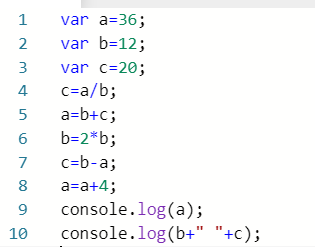 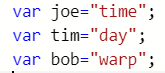 Write ONE line of code to display the following in the console log:daytimedo the time warptime of daywarp daytime